		     Safe Families for Children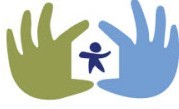 Volunteer Training RegistrationEach Host Family, Family Coach, and Family Friend (FF or SFF) will have access to the Community Hub for training, located on the SFFC website at www.safe-families.org.Register for Volunteer Training:	-Go to www.safe-families.org	-Click on ‘Portal’ at the top of the page (in blue.)	-Click on ‘Community Hub’ in the paragraph	-Choose “create new account” under the login.-Fill out the information (name, email, gender, city, etc…) and create a username  and password that you can remember.  (The password must be 8 characters that has upper and lowercase letters, as well as a number and a symbol.)-Once submitted, an email will be sent to you for you to confirm your registered-Go to www.safe-families.org again, click on Portal again, and Log In by entering	your log-in information.  The enrollment key is:  hostfamily (HF) safefamlies (FC)    and familyfriend (FF & SFF)   (all one word and lowercase)Please write your password in your SF folder or somewhere you will remember it.If you have any questions, please call us at (706) 616-8028.Thank you!